2018年日语专业人才培养方案(商务方向)专业代码：050207一、培养目标本专业旨在培养能够适应现代社会经济发展需要，具有扎实的商务日语语言基础、丰富的国际商务基础理论与知识，具有较强的日语语言应用能力、商务实践能力、跨文化交流能力、创新思维能力、自主学习能力，能够胜任涉外现代服务业，如商务日语翻译、外贸业务、外事管理等岗位工作需要，具有“信、敏、廉、毅”品质以及良好的职业道德素养和创新创业精神之应用型商务日语人才。二、毕业学分要求本专业学生须按培养方案要求修读各类课程，总学分最低修满158学分，其中课堂教学135学分，实践环节23学分，方可毕业。三、学制与学位日语专业标准学制4年，实行弹性学习年限，3-6年修满学分可以毕业，学生修满规定学分，达到毕业要求后，发给毕业证书，其中符合国家和学校学士学位授予条件的毕业生，授予文学学士。四、毕业生要求及分解指标表1．知识要求1-1.人文社会科学知识：较熟练地掌握一门外语（指除日语外的第二外语），具有一定的听、说、读、写能力，具有一定的文学修养和批判创新思维，具有正确的世界观、人生观和价值观，良好的道德品质和社会责任感，中国情怀和国际视野，人文与科学素养以及合作、敬业精神；1-2.计算机操作知识：熟练掌握计算机网络及办公自动化软件操作,为将来从事商务日语翻译、外贸业务、外事管理等工作奠定基础；1-3.日语基础知识：具有系统扎实的日语语音、语法、词汇等语言知识基础，及较强的日语听、说、读、写、译等基本专业技能；比较了解日本社会、文化、文学等基本概况，能熟练地运用日语进行口头与书面形式的跨文化交流； 1-4.商务专业知识：熟悉国际商务贸易的通行规则与惯例，熟悉商务外贸知识，具有较强的日语商务贸易、商务谈判和企业管理的综合能力，胜任在外事、对日文化交流、教育、经贸、科技、军事等领域从事翻译、商贸、管理等工作。 2. 能力要求2-1.自主学习能力：能够根据学习、生活和研究的需要，自觉利用各种工具、手段获取相关知识，进行自主学习，具备较强的终身学习能力。 2-2.实践应用能力：掌握文献检索、资料查询的基本方法，开展初步的科学研究，具有较强的实践动手能力和一定的就业能力与创业能力；熟悉与本专业有关的国家法律、法规，了解国际惯例并能够灵活应用于实践。2-3.跨文化交流能力：熟练掌握日语，能灵活运用日语与外界交流，特别是听、说能力，具有国际视野、具备从事跨文化交际和国际商务交际的基本能力，在今后工作和社会交往中能运用日语进行较好的跨文化交流。2-4.团队协作能力：具有较强的人际沟通能力、团结协作能力和社会活动组织参与能力；2-5.创新思维能力：了解国际商务发展动态和行业需求，掌握创新思维和科学研究的方法，具有运用专业知识和技能发现、分析和解决问题的能力；了解本专业和本学科的理论前沿及发展动态，具备基本的科学研究能力和一定的创新能力。3. 素质要求3-1.有坚定的政治方向，热爱祖国，拥护中国共产党的领导，掌握马列主义、毛泽东思想、邓小平理论、“三个代表”重要思想的基本原理和习近平新时代中国特色社会主义思想；树立科学的世界观、人生观，具有良好的身体素质和心理素质。3-2.具有健康的体魄、良好的心理素质、和谐的人际关系、强烈的创新意识和团队合作精神；3-3.具有良好的思想道德修养、强烈的事业心和社会责任感；具有良好的人文社会科学素养、审美修养和艺术修养。五、培养特色本专业立足我校财经院校的优势和特点，推行“日语+α”培养模式，以“日语为基础，商务为核心，注重实践，学用结合”的人才培养思路，旨在培养出熟练掌握日语语言文化与国际商务知识，兼具较强的运用日语进行商务服务，贸易和企业管理的综合职业能力的商务日语人才。以人才培养目标为依据，以就业为导向进行专业课程设置。在课程设置上不仅开设了商务基础日语、商务日语口语、商务日语听力、日语经贸阅读、日汉互译等课程培养学生日语的综合运用能力，同时还设置了商务日语写作、商务礼仪、日语簿记、商务谈判、日语经贸口译等课程培养学生的商务能力。和纯语言的课程设置相比较，学生能学到更多的商务知识，专业基础扎实，实践能力强。同时，兼顾个性化教学设计，学生毕业后能够运用日语从事对外商务活动，就业更加有竞争力。本专业注重从专业出发满足学生个性化学习需要，个性化培养课程主要包括：日语簿记、商务日语口语III、商务日语口语IV、商务谈判、日本商务礼仪、日语经贸口译等课程。个性化培养课程最低需修满9个学分。 另外， 本专业也推行“国际化合作办学模式”。日语专业自2003年建立以来，一直非常重视日语专业的学生与日本大学的交流及合作，目前与日本冈山商科大学、立命馆大学、岐阜经济大学、武藏野大学等大学签订了合作办学协议。通过“国际化合作办学模式”来培养学生的国际视野，增进学生对多文化的理解，培养学生在全球化背景下学习、工作和生活的能力，以便学生毕业后能更好地服务社会。六、主干学科主干学科：外国语言文学、工商管理学七、核心课程主要课程有商务基础日语、商务日语口语、商务日语听力、商务日语写作、高级日语、日本文学概论、日语语言学概论、日本经济、日本概况、日语经贸阅读、日语语法、商务礼仪、日语簿记、日语翻译、日语经贸口译、高级视听等。其中商务类课程群包括管理学基础、商务谈判、商务礼仪、日语簿记等。八、课程体系流程图图1 日语专业教学流程图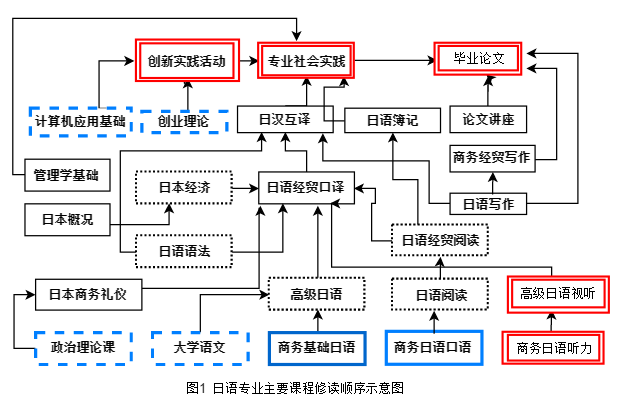 表示专业主干课程表示学科基础课程                表示实践课程                表示专业课程                  表示通识课程与毕业要求对应的课程矩阵表2 日语专业要求课程实现矩阵十、实践教学环节1、专业基础实验：商务日语听力I-IV、高级视听I-II、日语口语、日语经贸口译。2、专业实训：在每学年的特色化培养阶段开设专业实训，主要开设了日语能力等级考试特训、日本花道茶道讲座等课程。3、毕业论文：毕业论文启动工作在第七学期，具体运行安排在第八学期中，为期8周，6学分。4、毕业实习：为提高学生的日语语言实际运用能力，我们在教学计划中，安排了学生的毕业实习，目的是要学生亲自到翻译现场中去体验，通过实习提高学生的日语的听、说、读、写、译的技能及日语语言实际运用能力，为学生毕业走向社会奠定一个良好的基础。5、军事训练：为了锻炼学生坚强的意志，教学计划中安排了军事训练。6、专业调查与学年论文：为了让学生接触社会，了解社会，在教学计划中安排了0.5学分的专业调查。为指导与督促学生进行专业调查，在第二阶段教学中设置了相关专业调查讲座，学生需在讲座和实践的基础上提交调查报告。此外，学生在四年期间前三年每年要完成１篇论文，共3篇，1个学分。7、课外科研创新实践活动：由教务处统一组织，相关职能部门协同实施。其中，2个学分必须通过参加科研处、教务处及各个学院组织的学术讲座获取。学生参加科研项目训练、创业活动、发明创造、校园文化活动等；在核心期刊上发表论文；获得省部级以上重要奖项；获取专业等级证书、应用型技能证书等；由学院相应认定课外科研创新实践活动学分。十一、其他说明本专业是日语（商务方向），专业课程主要包括三个模块：即商务基础知识模块，主要修习商务基础日语、商务日语口语、商务日语听力、商务日语写作等基础课程；商务应用能力模块，主要有日语经贸阅读、日本经济、日语经贸口译、管理学基础、商务谈判、商务礼仪、日语簿记等相关课程；人文素养模块：日本概况、高级日语、日语语言学概论、日本文学概论等相关课程。对应关系知识要求知识要求知识要求知识要求能力要求 能力要求 能力要求 能力要求 能力要求 素质要求素质要求素质要求对应关系1-11-21-31-42-12-22-32-42-53-13-23-3形势与政策✔✔思想道德修养与法律基础✔✔✔军事训练✔✔✔军事理论✔✔毛泽东思想与中国特色社会主义理论体系概论✔✔✔中国近现代史纲要✔✔马克思主义基本原理✔✔✔第二外语（英语）I✔✔第二外语（英语）II✔✔第二外语（英语）III✔✔第二外语（英语）IV✔✔高级日语I✔高级日语II✔日本经济(日语)✔日语经贸阅读✔计算机应用基础✔体育1✔✔体育2✔✔体育3✔✔体育4✔✔创业概论✔创业模拟与实践✔课外科研创新实践活动✔✔就业指导✔职业生涯与发展规划✔商务基础日语I✔商务基础日语II✔商务基础日语III✔商务基础日语IV✔商务日语听力I✔✔商务日语听力II✔✔日语语法I✔日语语法II✔日语报刊阅读✔日本商务礼仪✔✔✔商务日语写作I✔商务日语写作II✔商务日语写作III✔日语古典语法✔日语语言学概论✔商务日语听力III✔✔商务日语听力IV✔✔日汉互译I✔日汉互译II✔学年论文✔✔毕业实习✔✔毕业论文✔✔✔✔毕业论文讲座✔✔学科前沿讲座✔✔赴日本留学及就业讲座✔✔日语N2模拟考试✔✔✔日语N1模拟考试✔✔✔中日关系演变史✔✔专业调查✔✔学科专业导论✔✔日本茶道、花道✔✔✔当下日本政府的对华政策✔✔日本文学概论✔日本概况✔高级日语视听I✔✔高级日语视听II✔✔商务日语口语I✔✔商务日语口语II✔✔商务日语口语III✔✔商务日语口语IV✔✔日本动画电影的社会学解析✔✔✔日本社会政策文献选读✔✔日语簿记✔✔✔管理学基础✔✔✔日语经贸口译✔✔商务谈判✔✔✔